Habit 5: Seek First to Understand
 by C Kohn, Agricultural Sciences, WUHS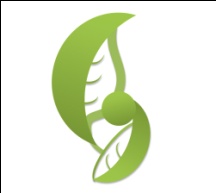 Name: 										 Hour		Date: 			  Date Assignment is due:  	 		  Why late? 						Score: +   ✓ -
			Day of Week	Date 				If your project was late, describe whyUnit PreviewWhat are the four forms of communication? 
What is true about the intent of listening for most people?  In other words, most people listen with the intent to…
														
What are the four kinds of listening? 
What is empathy? 												
How is empathy different from sympathy? 									

														
What critical human need does empathy meet? 									
Why is empathic listening a deposit into an Emotional Bank Account? 						

														
Explain each of the four kinds of listening responses:
Evaluating_												
Probing_												
Advising_												
Interpreting_												
What is the most basic level of empathic listening?  Describe							

														
Realistically respond to the following statement with a phrase that reflects this concept
“This project deadline is making me freak out!”

													
What is the second level of empathic listening? Describe								

														
Realistically respond to the following statement with a phrase that reflects this concept
“My parents just don’t get what I’m going through!”

													
What is the third level of empathic listening? Describe								

														
Realistically respond to the following statement with a phrase that reflects this concept
“I have the worst employer ever!”

													
What is the most advanced level of empathic listening? Describe							

														
Realistically respond to the following statement with a phrase that reflects this concept
“I’ll never graduate if I fail this project!”

													
How do skilled empathic listeners progress through these four steps? 						

														
Seeking to understand requires 				; seeking to be understood requires 			
What were the ancient Greeks three considerations in approaching problems?  List and describe
E
P
L
			 is necessary for effective leadership and is borne out of 					

				
if you are going to convince others of the rightness of your ideas, you must do so in a way that convinces them that…The idea is 												
The idea was created with 										
The idea is												 
Why is Habit 5 so powerful?  Relate it to each of the following concepts that we have previously covered:
Proactive Thinking/Circles of Influence									

													
Principle-Centered Decisions 										

													
Put First Things First (Important, then Urgent):								

													
Emotional Bank Accounts 										

													
Win/Win 												

													
What are six considerations for communication?
_													
_													
_													
_													
_													
_													
In the blanks below, respond to the following situation in two ways.  In the first example, respond as someone who is a poor listener who seeks first to be understood and then seeks to understand.  In the second example, respond as a good listener, someone who seeks to understand and then seeks to be understood.  Be sure to include the responses of the other person as well as yourself in each role. 
“I am just so angry about him.  Every time I see him I can’t help but get upset.”

Poor Listener:													

														

														

														

														

Good Listener													

														

														

														

														

														

														

Unit Reflection C. Kohn, Agricultural Sciences - Waterford WI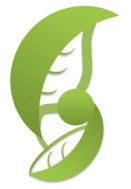 Write the 3 topics that were most meaningful to you from this chapter:

1_										

2_										

3_										
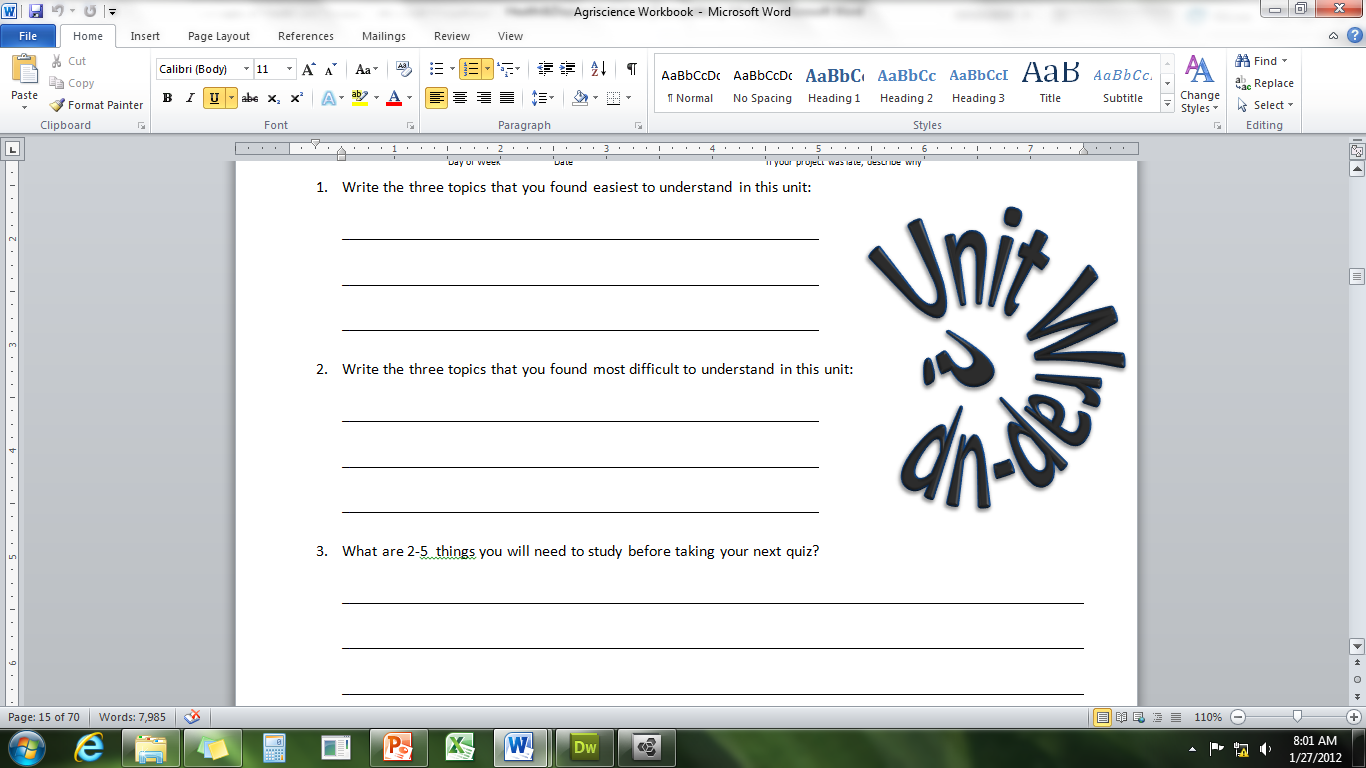 Create 3 high-level questions related to this material 
(These questions could be something you still don’t know or questions that reflect understanding that you have now that you did not have before.)

1_														

2_														

3_														
Describe a time when you feel you reflected the idea of this chapter in your own personal life:

_														

_														

_														

_														

_														

_														

_														
How might the idea of this chapter affect your life in the future?  Be as specific as you can:

_														

_														

_														

_														

_														